 Holy Trinity SundayMay 26, 20249:30am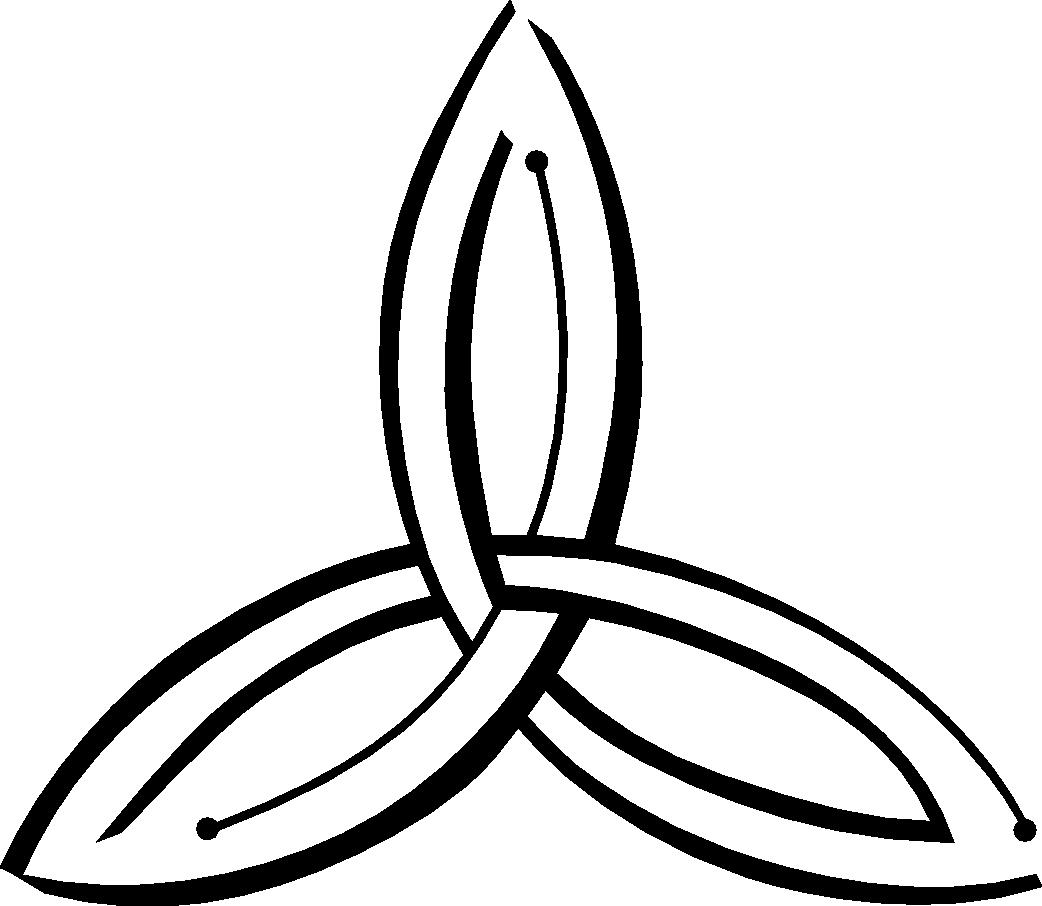 Christ Lutheran Church6500 E. Stearns StreetLong Beach, California 90815Phone 562-598-2433www.christlutheranlb.comPreschool 562-594-6117www.clplb.comWelcome to worship! We’re glad you’re here!To assist in your worship:bold print means we respond together * means stand as you are able, + you may make the sign of the cross should you so desire.TODAY’S worship THEMEWhen we say God is the triune God, we are saying something about who God is beyond, before, and after the universe: that there is community within God. Our experience of this is reflected in Paul’s words today. When we pray to God as Jesus prayed to his Abba (an everyday, intimate parental address), the Spirit prays within us, creating between us and God the same relationship Jesus has with the one who sent him.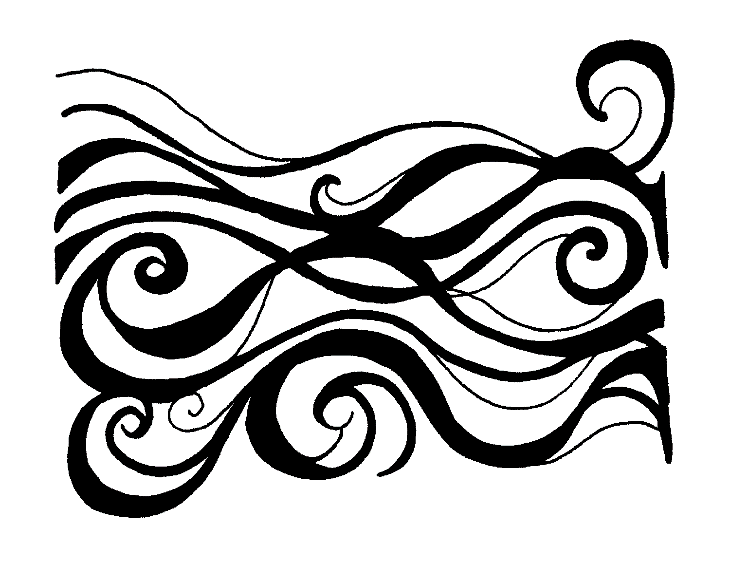 Our liturgy is taken from:Sundays and Seasons.com. Copyright 2024 Augsburg Fortress. All rights reserved.Reprinted by permission under Augsburg Fortress Liturgies Annual License #20338.Reprinted by permission under CCLI license # 230154. All rights reserved.Reprinted by permission under  2024 One License #A-706154. All rights reserved.PRELUDE                                                                                Kim Philips & Lisa Cottrell  WELCOME AND ANNOUNCEMENTS GATHERINGThe Holy Spirit calls us together as the people of God.*CONFESSION AND FORGIVENESSAll may make the sign of the cross, the sign that is marked at baptism, as the presiding minister begins.Blessed be the holy Trinity, ☩ one God, the God of manna, the God of miracles, the God of mercy. Amen.Drawn to Christ and seeking God’s abundance, let us confess our sin.Silence is kept for reflection.God, our provider, help us. It is hard to believe there is enough to share. We question your ways when they differ from the ways of the world in which we live.We turn to our own understanding rather than trusting in you. We take offense at your teachings and your ways. Turn us again to you. Where else can we turn?Share with us the words of eternal life and feed us for life in the world. Amen.Beloved people of God: in Jesus, the manna from heaven, you are fed and nourished. By Jesus, the worker of miracles, there is always more than enough. Through Jesus, ☩ the bread of life, you are shown God’s mercy: you are forgiven and loved into abundant life. Amen.*GATHERING SONG                   Come, Let Us Worship and Bow Down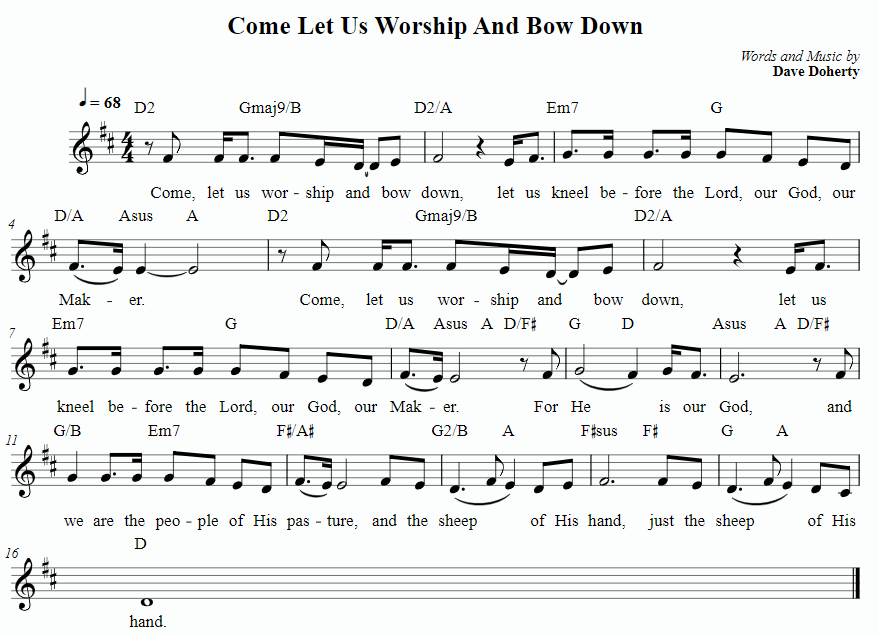 *GREETINGThe grace of our Lord Jesus Christ, the love of God, and the communion of the Holy Spirit be with you all. And also with you.*PRAYER OF THE DAYLet us pray. A brief silence. Almighty Creator and ever-living God: we worship your glory, eternal Three-in-One, and we praise your power, majestic One-in-Three. Keep us steadfast in this faith, defend us in all adversity, and bring us at last into your presence, where you live in endless joy and love, Father, Son, and Holy Spirit, one God, now and forever. Amen.WORDGod speaks to us in scripture reading, preaching, and song.___________________________________________________________________________________________________________________________________________________________CHILDREN’S CHAT After this time, children will be invited to Sunday school. They will return during the passing of the peace.FIRST READING                               Isaiah 6:1-8        Pew Bible Old Testament Pg.704SECOND READING                     Romans 8:12-17   Pew Bible New Testament Pg.164     Word of God, Word of Life. Thanks be to God.*GOSPEL ACCLAMATION		 Seek Ye First				  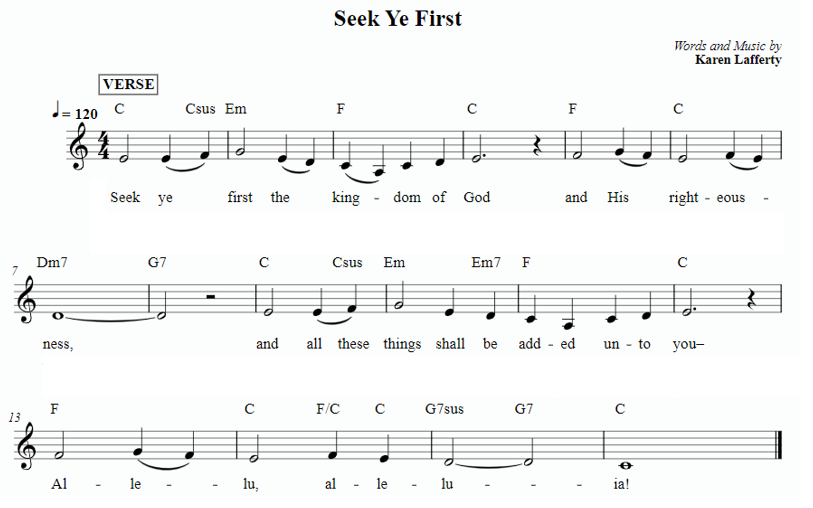 *GOSPEL                                    John 3:1-17           Pew Bible New Testament Pg.96The Gospel comes from John, the 3rd chapter. Glory to you, O Lord.The reading concludes: The Gospel of the Lord. Praise to you, O Christ.SERMON                                                   		          	                                  Pastor Nikki Fielder*SERMON HYMN                        Father, I Adore You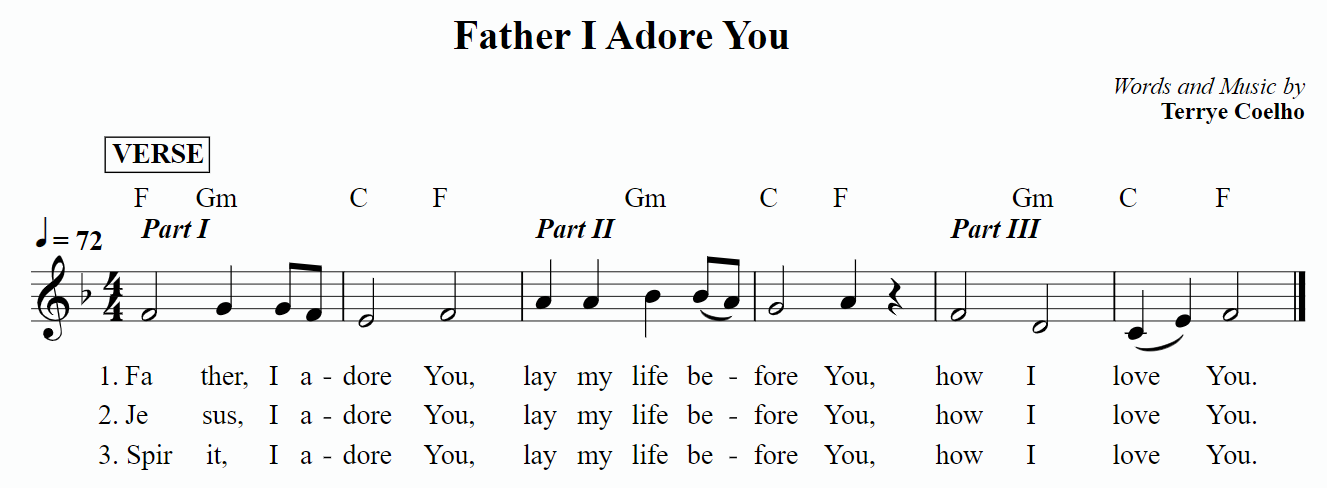 *APOSTLES’ CREEDI believe in God, the Father almighty, creator of heaven and earth.I believe in Jesus Christ, God’s only Son, our Lord, who was conceived by the Holy Spirit, born of the virgin Mary, suffered under Pontius Pilate, was crucified, died, and was buried; he descended to the dead. On the third day he rose again; he ascended into heaven, he is seated at the right hand of the Father, and he will come to judge the living and the dead. I believe in the Holy Spirit, the holy catholic church, the communion of saints, the forgiveness of sins, the resurrection of the body, and the life everlasting. Amen.PRAYERS OF THE CHURCHWe come before the triune God to pray for our communities, ourselves, and our world.A brief silence.Merciful God,receive our prayer.Receive our prayers, O God, and come quickly to our aid, through the power of the Spirit and the love of Jesus Christ. Amen.*SHARING OF PEACEThe peace of Christ be with you always.  And also with you.OFFERTORY                                                                       Kim Philips and Lisa Cottrell*OFFERTORY RESPONSE       Praise God From Whom All Blessings Flow                                                                       (Doxology)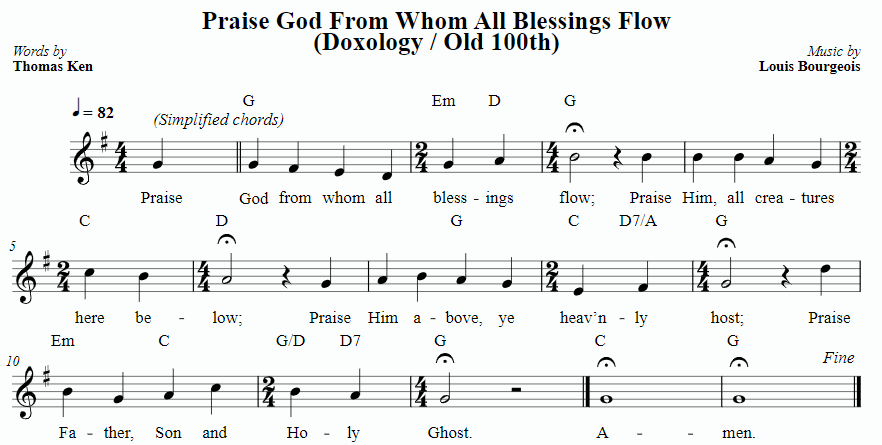 *OFFERTORY PRAYERLet us pray together, Jesus, Bread of life, you have set this table with your very self, and called us to the feast of plenty. Gather what has been sown among us, and strengthen us in this meal. Make us to be what we receive here, your body for the life of the world. Amen.MEALGod feeds us with the presence of Jesus.*THE GREAT THANKSGIVING				     The Lord be with you.   And also with you.Lift up your hearts.   We lift them to the Lord,Let us give thanks to the Lord our God.  It is right to give our thanks and praise.It is indeed right, our duty and our joy……and with angels and archangels, cherubim and seraphim, we praise your name and join their unending hymn:*HOLY, HOLY, HOLY		Holy, Holy, Holy 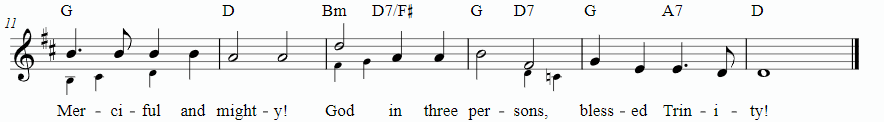 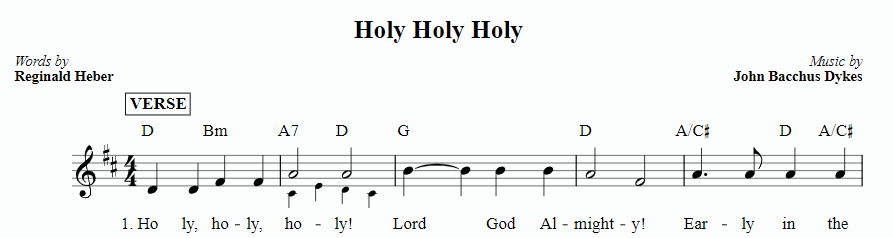 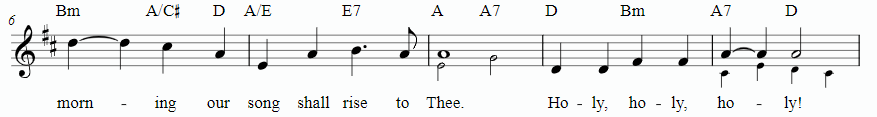 *THANKSGIVING AT THE TABLE…with this bread and cup, we remember our Lord’s passover from death to life as we proclaim the mystery of faith: Christ has died. Christ is risen. Christ will come again.…Grace our table with your presence. Come, Holy Spirit.…Send us forth, burning with justice, peace, and love. Come, Holy Spirit.…blessed and holy Trinity, now and forever. Amen.*LORD’S PRAYER 							     Our Father in heaven, hallowed be your name, your kingdom come, your will be done, on earth as in heaven. Give us today our daily bread. Forgive us our sinsas we forgive those who sin against us. Save us from the time of trial and deliver us from evil. For the kingdom, the power, and the glory are yours, now and forever.  Amen.DISTRIBUTION OF HOLY COMMUNIONWe believe that this is Jesus' table. All are welcome and invited to commune.  We serve communion by “intinction”; receive the bread and dip it in the chalice of red wine. Currently we are offering individual communion cups as an alternative to intinction if you so desire. Both wine and grape juice (white) are offered in the tray.  Gluten free bread is available; let your server know. Should you choose not to commune, please come forward to receive a blessing. Please cross your arms across your chest.HEALING PRAYERThis morning we offer healing prayer.  If you would like our healing minister to pray with and for you, please go to the right transept after taking communion.INVITATION TO COMMUNIONChrist has set the table with more than enough for all. Come!lamb of god 			Lamb of God                               	 ELW pg.154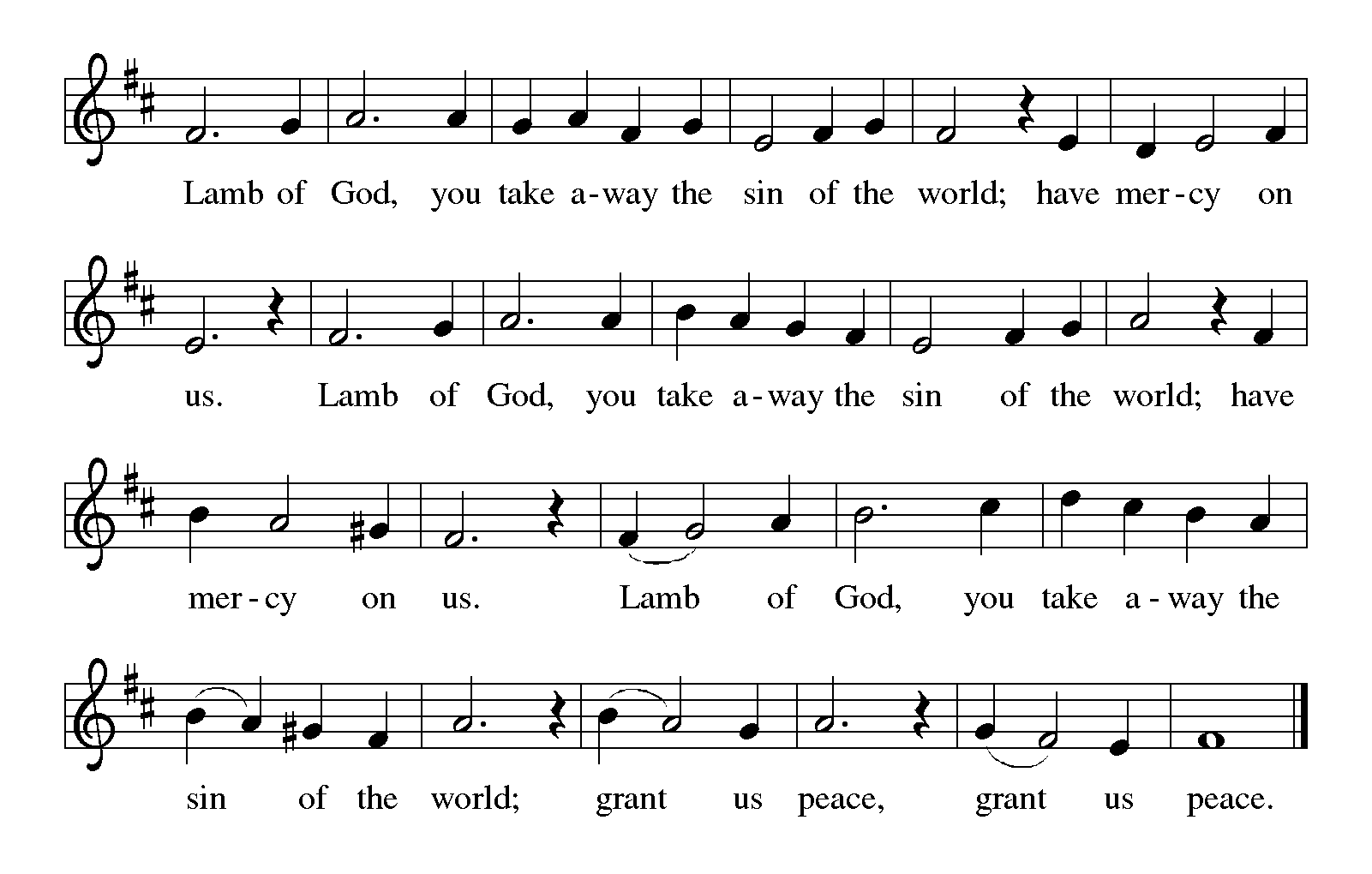 COMMUNION SONG                       Everlasting GodVerseStrength will rise as we wait upon the LordWe will wait upon the LordWe will wait upon the Lord(Repeat)Pre-ChorusOur God You reign foreverOur Hope our strong Deliv'rerChorusYou are the everlasting GodThe everlasting GodYou do not faintYou won't grow wearyYou're the defender of the weakYou comfort those in needYou lift us up on wings like eagles(Repeat from the Beginning)*POST COMMUNION BLESSINGThe body and blood of our Lord Jesus Christ strengthen you and keep you in his grace. Amen.*PRAYER AFTER COMMUNIONLet us pray, Jesus, Bread of life, we have received from your table more than we could ever ask. As you have nourished us in this meal, now strengthen us to love the world with your own life. In your name we pray. Amen.SENDINGGod blesses us and sends us in mission to the world.*BLESSINGThe blessing of God, who provides for us, feeds us, and journeys with us, ☩ be upon you now and forever. Amen.*SENDING HYMN                          IndescribableVerse 1From the highest of heights to the depths of the seaCreation's revealing Your majestyFrom the colors of Fall to the fragrance of SpringEv'ry creature unique in the song that it singsAll exclaimingChorus Indescribable uncontainableYou placed the stars in the skyAnd You know them by nameYou are amazing GodAll powerful untamableAwestruck we fall to our kneesAs we humbly proclaimYou are amazing GodVerse 2Who has told ev'ry lightning bolt where it should goOr seen heavenly storehouses laden with snowWho imagined the sun and gives source to its lightYet conceals it to bring us the coolness of nightNone can fathomChorus You see the depths of my heartAnd You love me the sameYou are amazing GodYou see the depths of our heartsAnd You love us the sameYou are amazing GodYou are amazing God*DismissalGo in peace. You are the body of Christ.Thanks be to God.POSTLUDE                                                                            Kim Philips and Lisa CottrellCHRIST LUTHERAN CHURCH STAFFPastor                                                Rev. Nikki Fielder, pastor@christlutheranlb.comOffice Manager                                Kim Croes, officemanager@christlutheranlb.comPreschool Director                                                          Lisa Clinton, info@clplb.comChoir Director                                                           Kim Philips, kimsings@msn.comAccompanist								  Roger HalvorsonA/V Technicians                                                               Brad Croes and Josh BakerMissionary to Colombia  					             Linda Gawthorne It is our joy to worship with your whole family this morning!We encourage everyone of all ages and abilities to worship together. If you do need to take a "time out",  please do so in the narthex (gathering space at the entry), and return to worship when you are ready. A changing table is located in the restroom off the narthex. Activity bags, filled with crayons, paper and storybooks, are available in the narthex. Please ask an usher if you need any assistance.Mission StatementLiving by Christ’s example, we welcome, serve, and love all through God’s grace.Vision StatementEmbracing the truth that God’s love and grace is for all, Christ Lutheran Church is a vibrant and active community spreading the good news through acceptance, action, and benevolence.Our PositionChrist is ALIVE!LIKE us on Facebook at www.facebook.com/christlutheranlbWrite a review of Christ Lutheran Church on YELP  